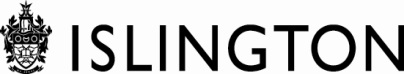 LICENCE EXTENSION REQUEST 2021/22SCAFFOLDING, GANTRY, HOARDING, MATERIALS, X50You may request a licence extension by completing the details below.Your request will be assessed and coordinated with other highway works. You will receive an email to confirm the number of months agreed and instructions of how to pay by credit card online. Once we receive system notification that your payment has been made, a revised licence will be issued and emailed. Extension fees are charged based on the level of management fee paid.Extension fees are payable per street.Please note the extended licence will only be issued on receipt of your payment.Please complete and return to streetworks@islington.gov.uk.   Deposit ValueManagement FeeExtension Fees (per month or part thereof)<750                     (Level 1)£425.00£250£751 - £1500        (Level 2)£625.00£350£1501<£3000       (Level 3)£1000.00£450£3001<£6000       (Level 4)£1200.00£550>£6001                 (Level 5)Fee - 40% of deposit £650 Licence NumberNo. months requestedNo. months requestedTotal amount of extension fee based on level of feeTotal amount of extension fee based on level of feeTotal amount of extension fee based on level of fee££Company nameEmail address for remittanceTelephone No.E signaturePrint Name